Приложение 1Задание. 1. Используя несколько источников информации, найдите ответы на следующие вопросы:понятие «геоинформационная модель», «геоинформационная система»;связь ГИС с научными дисциплинами;задачи, которые решаются с помощью ГИС;сферы применения ГИС;структура (базовые компоненты) ГИС;Источники информации	1. Основные сведения о геоинформационных системах. Информатика и информационные технологии. Учебник для 10-11 классов/ Н.Д. Угринович (§5.9 «Геоинформационные модели»). Самардак А.С. Электронный учебник «Геоинформационные системы».	2.  Дополнительные сведенияГеография. Современная иллюстрированная энциклопедия http://dic.academic.ru/dic.nsf/enc_geo/6161/%D0%B3%D0%B5%D0%BE%D0%B3%D1%80%D0%B0%D1%84%D0%B8%D1%87%D0%B5%D1%81%D0%BA%D0%B0%D1%8FПриложение 2Представьте, что вы работаете в крупном туристическом агентстве менеджером по туризму.  К вам обратился ваш давний клиент, побывавший во многих странах Мира.  В этот раз он хочет провести незабываемый отдых: путешествовать по нестандартному маршруту разными видами транспорта.  Турист не сообщил предполагаемые для посещения страны, а сообщил только географические координаты.  Помогите туристу составить маршрут путешествия. Задание.Постройте геоинформационную модель маршрута, используя сервис GoogleEarth (http://maps.google.ru/). Определите (назовите) страны, которые выбрал для своего путешествия турист, на основе предоставленных координат. Координаты:Рассчитайте на основе полученных данных длину маршрута и примерную длительность путешествия (количество дней), учитывая следующие условия:для осмотра достопримечательностей в каждой стране туристу необходимо максимум 14 часов;для отдыха туристу необходимо 8 часов.до первого пункта назначения  турист добирается самолетом, а потом он путешествует на машине. Из последнего пункта назначения турист также добирается до Омска  самолетом. Примечание: результаты работы вносите в бланк.Источники информацииОсновные сведения о геоинформационных системах. Информатика и информационные технологии. Учебник для 10-11 классов/ Н.Д. Угринович (§5.9 «Геоинформационные модели»). Дополнительные сведенияGoogle Планета Земля (GoogleEarth)-  проект компании Google, в рамках которого в сети Интернет были размещены спутниковые фотографии всей земной поверхности. Фотографии некоторых регионов имеют беспрецедентно высокое разрешение.Общие сведения о GoogleEarth представлены на сайте  http://ru.wikipedia.org/wiki/Google_EarthПоиск объектов по координатам:Введите координаты строку поискаНажмите кнопку найтиИзмерение расстояния оп пути:Выберите "Линейка" в меню "Инструменты".Выберите тип фигуры Путь.Выберите единицы измерения для длины.Нажмите кнопку мыши, чтобы установить начальную точку пути и продолжайте нажимать до тех пор, пока путь не охватит требуемый регион.Бланк для выполнения заданияШаг 1. Поиск объектов по координатам в  GoogleEarthЗаполните таблицуШаг 2.  Расчет длины маршрута и длительности путешествияНа основе полученных в первом задании результатов, проложите путь и определите его длину.  Скопируйте полученное изображение. Рассчитайте количество дней путешествия. Продумайте структуру таблицы для расчета количества дней и представьте результаты, используя табличный процессор. Примечание: средняя скорость самолета 900 км/ч + 3 часа на регистрацию, средняя скорость машины  80 км/ч. Приложение 3Бланк оцениванияЗадание  2.В соответствии с представленным ниже ключом и критериями запишите количество баллов Этап деятельности: поиск объектов по координатам в GoogleEarth.Ключ:Критерии оценивания:0 – задание не выполнено (страны не определены);1 – задание выполнено частично (имеются ошибки в определении стран);2 – задание выполнено полностью.Количество баллов за поиск объектов по координатам________________Этап деятельности: создание модели, определение  длины пути.Ключ: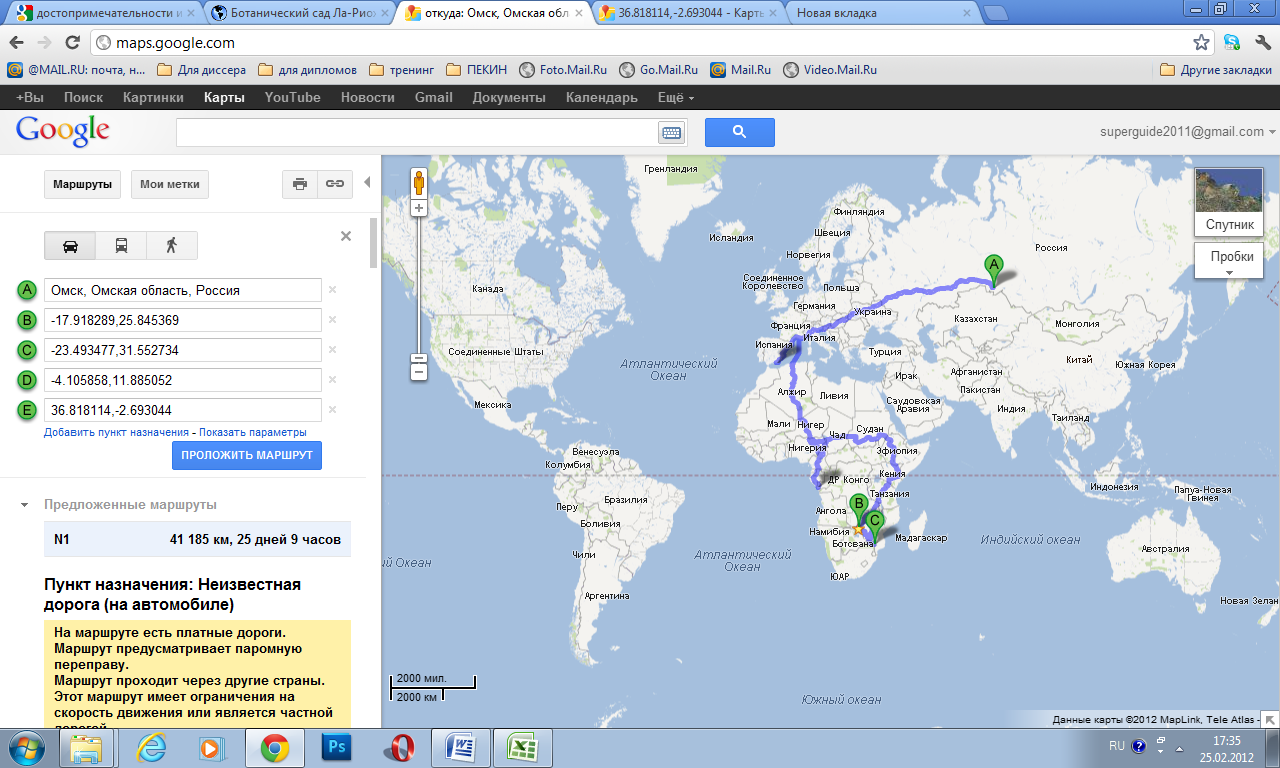 Критерии оценивания:0 – задание не выполнено (путь не проложен и не определена его длина);1 – задание выполнено частично (путь проложен, но не определена его длина);2 – задание выполнено полностью.Количество баллов за создание модели и определение длины пути _____Этап деятельности: расчет количества дней путешествия.Модельный ответ: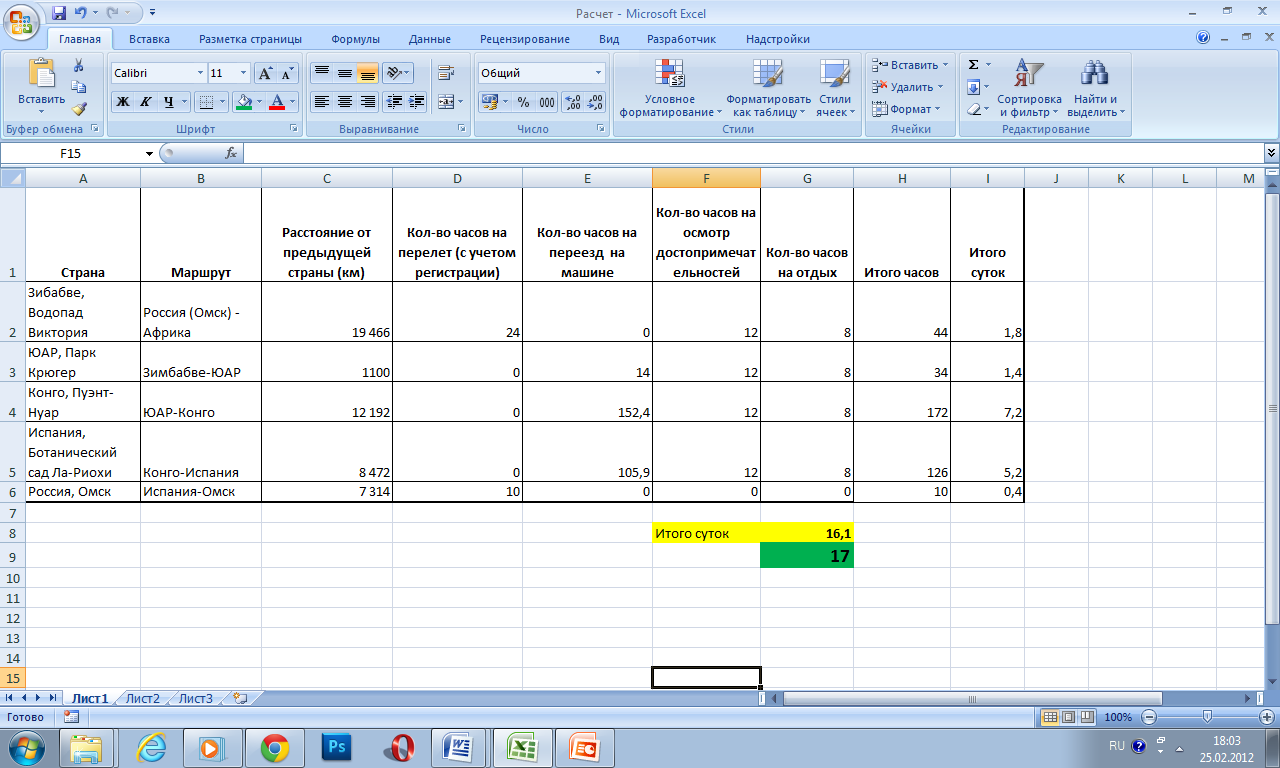 Критерии оценивания:0 – задание не выполнено (таблица не построена);1 – задание выполнено частично (таблица построена не рационально, но  правильно определено количество дней путешествия);2 – задание выполнено с ошибками (таблица построена правильно, но имеются ошибки в расчетах);3 – задание выполнено полностью.Количество баллов за расчет количества дней путешествия _________Результаты теста3.  Количество баллов за тест ________________________________(запишите количество баллов, полученных за тест)Итого баллов ___________________ (подсчитайте и запишите общее количество баллов)Приложение 4.Тест по теме «Геоинформационные системы»Вопрос 1.   Геоинформационная система (ГИС) – это 1) ГИС – муниципальные, региональные, государственные, международные карты.2) ГИС – компьютерная информационно-справочная система, содержащая информацию «привязанную» к карте местности. 3) ГИС – это компьютерная информационно-справочная система, которая позволяет манипулировать изображением. 4) ГИС – современная компьютерная технология для картографирования и анализа объектов реального мира, а также событий, происходящих на нашей планете, в нашей жизни и деятельности.Выберите несколько правильных вариантов ответаВопрос 2. В структуру ГИС входит:1) программное и аппаратное обеспечение;2) программное и аппаратное обеспечение, методы и технологии;3) программное и аппаратное обеспечение, методы и технологии, географические и описательные данные;4) программное и аппаратное обеспечение, методы и технологии, географические и описательные данные, GPRS;Выберите правильный вариант ответаВопрос 3. Основными областями применения ГИС являются:1) управление школой или предприятием;2) земельный кадастр  и землеустройство;3) обеспечение деятельности правоохранительных  органов и силовых структур;4) наук аи образование;5)территориальные службы жизнеобеспечения;6) картографированиеВыберите несколько правильных вариантов ответаВопрос 4. Установите последовательность операций при работе с ГИС:1) создание меток;2) поиска места по параметрам (названию или координатам);3)прокладывание маршрута;4)поиск дополнительной информации.Установите правильную последовательность1-17.918289,25.8453692-23.493477,31.5527343-4.105858,11.885052436.818114,-2.693044КоординатыНазвание страныКоординатыНазвание страны-17.918289,25.845369Граница Замбии и Зимбвабве. Национальный парк Виктория-23.493477,31.552734ЮАР, Крюгер Парк-4.105858,11.885052Конго, Пуэнт-Нуар36.818114,-2.693044Испания, Ботанический сад Ла-РиохиВопрос1234Ответ2,432,3,4,62,1,3,4Кол-во баллов за ответ1122